ANEXO IIESPECIFICACIONES TÉCNICASLAS OFERTAS DEBERAN CUMPLIR CON  LO INDICADO A CONTINUACIÓN:LOS ELEMENTOS A UTILIZAR COMO ASÍ TAMBIÉN LOS ELEMENTOS A INSTALAR DEBERÁN SER NUEVOS.A- CARACTERISTICAS: 1 - REPARACION INTEGRAL DEL MOTOR DE LA PICK-UP DOMINIO BWK-276 AÑO 11997, MOTOR Nº: 409959 CHASIS Nº: KBIJGS-25751 CON PROVISION DE REPUESTOS Y MANO DE OBRA NECESARIOS.2 - EL OFERENTE REALIZARA PREVIAMENTE EL DESARME Y/O EXAMEN PREVIO, PARA DETERMINAR LA REPARACIÓN NECESARIA, GARANTIZANDO EL CORRECTO FUNCIONAMIENTO DEL MOTOR DESCRIPTO PARA CONDICIONES NORMALES DE SERVICIO CONTINÚO.3 - SERA RESPONSABILIDAD DEL PROVEEDOR EL TRANSPORTE TANTO PARA RETIRAR COMO SU ENTREGA, VALE DECIR QUE LOS RIESGOS SON A CARGO DE LA EMPRESA. 4 - LAS TAREAS DE DESMONTE Y MONTAJE FINAL DEL BIEN, ESTARA A CARGO DE PERSONAL IDONEO DE LA BASE AERONAVAL ALMIRANTE ZAR5 -  SE FIJA UN PLAZO DE GARANTIA  POR EL SERVICIO DE UN PLAZO DE SEIS (6) MESES A PARTIR DE LA RECEPCION DEFINITIVA DEL BIEN, POR LO CUAL LA EMPRESA ESTARA OBLIGADA A REPARAR O REHACER A ENTERA SATISFACCION DE LA BASE AERONAVAL ALMIRANTE ZAR, TODOS AQUELLOS DETERIOROS O ANOMALIAS QUE SE HUBIERAN PRODUCIDO POR MALA CALIDAD DE LOS REPUESTOS EMPLEADOS O MALA EJECUCION DEL TRABAJO REALIZADO.6 -  LOS REPUESTOS COMO ASI LOS ACCESORIOS, SERÁN DE MARCAS RECONOCIDAS EN EL MERCADO, ORIGINALES Y NUEVAS.7 -  LOS DIAS Y HORARIOS PARA ENTREGAR Y RETIRAR EL BIEN DESCRIPTO SERAN DE LUNES A VIERNES DE 08.30 HS A 13.30 HS.B - MANO DE OBRA1 - LAVADO DE PIEZAS DE MOTOR.2 - RECTIFICACIÓN CIGÜEÑAL	3 -SUPERFICIE DE BLOCK.4 - ENCAMISADO DE CILINDROS5 - EMPERNAR BIELAS.	6 - ALTURAS DE VÁLVULAS.	7 - LIMPIEZA DE RADIADOR DE AGUA.	8 - ARMADO DE MOTOR.	9 - SUPERFICIE DE TAPA DE CILINDRO.	10 - CAMBIO DE BUJÍAS Y ASIENTOS DE VÁLVULAS.	11 - TOMAR ALTURA DE PISTONES	12 - ALINEACIÓN DE BIELAS.	13 - AJUSTES Y ARMADO DE MOTOR.14 -  INSPECCION BOMBA INYECTORA C - REPUESTOS BUJES,  GUÍAS, RETENES Y BULONES DE TAPA.CONJUNTO. (CAMISAS, PISTONES, PERNOS DE PISTÓN, AROS Y SEGUROS)COJINETES DE BIELASCOJINETE BANCADA.AXIALES.JUEGO JUNTA MOTOR.BOMBA DE AGUA.BOMBA DE ACEITE.PLACA DE EMBRAGUE.DISCO DE EMBRAGUE.RELAMAN DE EMBRAGUE.FILTRO DE AIRE.FILTRO DE ACEITE.FILTRO DE GAS OÍLBUJÍA PRECALENTAMIENTO.TERMOSTATO DE AGUA.BATERÍA   12   VOLT. 90 AMPER.CORREA DENTADA.TENSORES DE DISTRIBUCIÓN.RELAY.RENG.CÓDIGO DE CATALOGODESCRIPCIÓNCANT.UNID. MED1333-04277-0001MANT. Y REPAR. Y CONSERV. MOTOR, DESCRIPCION MANT. Y CONSERVACION DE MOTOR1SERV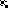 